ул. Батаринская, 2 село Бедимя   678091                                                                                            Батаринскай  уул,2, Бэдьимэ сэлиэнньэтэ  678091                Мегино-Кангаласский  улус   Республика Саха (Якутия)                                                      Мэнэ-Ханалас  улууьа Саха Республиката                 тел: 26 -150   26-175 -факс                                                                                             тел: 26 –150            26-175 -факс                                                                                                                                             « Мэнэ-Хаҥалас» Муниципальнай оройуон, Культура уонна духуобунай сайдыы управленията, «Бэдьимэ» муниципальнай тэриллии,В.В.Ноев аатынан элбэх хайысхалаах культура комплексаСаха биллиилээх мелодиһа А.Н.Варламова төрөөбүтэ 70 сылын көрсө"Төннө туруоҕум алааспар" аһаҕас ырыа күөн-күрэҕин тосхоло Буолар сирэ: Бэдьимэ нэһилиэгэБуолар кэмэ: Кулун тутар 17 күнэ, 2018 сыл.Сыала-соруга: Анастасия Варламова аатын үйэтитии, кини ырыаларын дьоҥҥо-сэргэҕэ, кэнчээри ыччакка тарҕатыы, саҥа талааннары арыйыы. Биирдиилээн уонна вокальнай ансаамбыллар көхтөрүн күүһүүрдүү, доҕуһуолдьуттар таһымнарын үрдэтии.Күөн-күрэс ирдэбилэ:18-35 –гэр диэри36-тан үөһээ-солистар, дуэттар, триолар, вокальнай ансаамбыллар кытталлар.-идэтийбит ырыаһыттар кыттыыны ылбаттар.Кыттааччыттан 2 ырыа ирдэнэр, биирэ А.Варламова, иккиһэ – көҥүл ырыа.- Хаачыстыбалаах фонограмма, тыыннаах доҕуһуол көҥҥүллэнэр. Плюсовка (+),атын ырыаһыт фонограммата көҥүллэммэт.- Тупсаҕай көстүүлээх сцена көстүүмэ ирдэнэр - Кыттыы иһин взнос соло, дуэт, трио биирдиилээн киһиттэн - 500 солк. Ансаамбылга биирдии кыттааччыттан 300 солк.- Кэлии-барыы ороскуотун кыттааччы бэйэтэ уйунар.Күөн күрэс түмүгүнэн:Гран-при, Лауреаттар уонна Дипломаннар олохтоноллор.- Дьүүллүүр сүбэ быһаарыытынан Анал ааттар ананаллар, А.Варламова музыкатыгар "Бастыҥ аранжировка"- номинация олохтонор.Билсэр телефоннаргыт: "Бэдьимэ нэһилиэгэ" МТ дьаһалтата 8-(41143)-26-175,26-15189142775090- Ходулов Алексей Петрович- В.В.Ноев аатынан элбэх хайысхалаах культура комплексын директора.МУНИЦИПАЛЬНОЕ КАЗЕННОЕ УЧРЕЖДЕНИЕКУЛЬТУРЫ «МНОГОФУНКЦИОНАЛЬНЫЙ КУЛЬТУРНЫЙ КОМПЛЕКС» ИМ В.В.НОЕВА МУНИЦИПАЛЬНОГО ОБРАЗОВАНИЯ «БЕДИМЯ»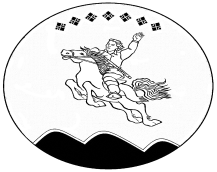           САХА РЕСПУБЛИКАТЫН          «МЭНЭ-ХАНАЛАС УЛУУhА»          МУНИЦИПАЛЬНАЙ ОРОЙУОНУН            БЭДЬИМЭ              В.В.НОЕВ ААТЫНАН                                  ЭЛБЭХ ХАЙЫСХАЛААХ              КУЛЬТУРА КОМПЛЕКСА 